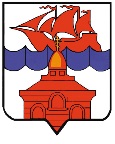 РОССИЙСКАЯ ФЕДЕРАЦИЯКРАСНОЯРСКИЙ КРАЙТАЙМЫРСКИЙ ДОЛГАНО-НЕНЕЦКИЙ МУНИЦИПАЛЬНЫЙ РАЙОНАДМИНИСТРАЦИЯ СЕЛЬСКОГО ПОСЕЛЕНИЯ ХАТАНГАПОСТАНОВЛЕНИЕ17.10.2016 г.           		                                                                                           № 141 - ПО присвоении статуса единой теплоснабжающей организации на территории муниципального образования сельское поселения Хатанга В соответствии с Федеральным законом от 06.10.2003 N 131-ФЗ "Об общих принципах организации местного самоуправления в Российской Федерации", Федеральным законом от 27.07.2010 N 190-ФЗ "О теплоснабжении", Постановлением Правительства Российской Федерации от 22.02.2012 N 154 "О требованиях к схемам теплоснабжения, порядку из разработки и утверждения", Постановлением Правительства Российской Федерации от 08.08.2012 N 808 "Об организации теплоснабжения в Российской Федерации и о внесении изменений в некоторые акты Правительства Российской Федерации",  Уставом сельского поселения Хатанга утвержденным от 27 декабря 2005 года № 29-РС,Присвоить статус единой теплоснабжающей организации на территории муниципального образования сельское поселение Хатанга открытому акционерному обществу "Полярная ГРЭ". Определить зоной деятельности единой теплоснабжающей организации открытого акционерного общества «ПолярнаяГРЭ» территорию села Хатанга согласно схемы теплоснабжения (приложение к настоящему Постановлению), кроме зоны деятельности в селе Хатанга ООО «Энергия»Опубликовать Постановление в Информационном бюллетене Хатангского сельского Совета депутатов и администрации сельского поселения Хатанга и на официальном сайте органов местного самоуправления сельского поселения Хатанга www.hatanga24.ru.Постановление вступает в силу с момента подписания.Контроль за исполнением настоящего Постановления возложить на заместителя Главы сельского поселения Хатанга Скрипкина А.С.Исполняющая обязанности Главысельского поселения Хатанга 							        А.И. Бетту